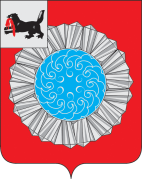 АДМИНИСТРАЦИЯ  МУНИЦИПАЛЬНОГО ОБРАЗОВАНИЯ  СЛЮДЯНСКИЙ РАЙОНП О С Т А Н О В Л Е Н И Ег. Слюдянкаот_23.01.2015 года_____ №__61___О внесении изменений в постановлениеадминистрации муниципального образованияСлюдянский район №224 от 14.02.2013 года«О соблюдении лицами, поступающими на работу на должность руководителя муниципального учреждения, и руководителями муниципальных учреждений части четвертой статьи 275 Трудового кодекса Российской Федерации» В целях реализации части четвертой статьи 275 Трудового кодекса Российской Федерации, руководствуясь ст. 8 Федерального закона от 25.12.2008г. № 273-ФЗ "О противодействии коррупции" и Указом Президента Российской Федерации №460 от 23.06.2014 года «Об утверждении формы справки о доходах, расходах, об имуществе и обязательствах имущественного характера и внесении изменений  в некоторые акты Президента Российской Федерации», на основании ст. 24, 38, 55 Устава муниципального образования Слюдянский районПОСТАНОВЛЯЮ:Внести следующие изменения в постановление администрации муниципального образования Слюдянский район №224 от 14.02.2013 года «О соблюдении лицами, поступающими на работу на должность руководителя муниципального учреждения, и руководителями муниципальных учреждений части четвертой статьи 275 Трудового кодекса Российской Федерации»:Пункт 1 абзацы 2,3,4,5 считать утратившими силу.Руководителям муниципальных учреждений, находящихся в ведении муниципального образования Слюдянский район, представлять учредителю, сведения о своих доходах, об имуществе и обязательствах имущественного характера, а также сведения о доходах, об имуществе и обязательствах имущественного характера своих супруга (супруги) и несовершеннолетних детей по форме справки, утвержденной Указом Президента Российской Федерации №460 от 23.06.2014 года «Об утверждении формы справки о доходах, расходах, об имуществе и обязательствах имущественного характера и внесении изменений  в некоторые акты Президента Российской Федерации».Опубликовать настоящее постановление в приложении к газете «Славное море», в также разместить на официальном сайте администрации муниципального района.Контроль над исполнением настоящего постановления  в отношении муниципальных учреждений социальной сферы возложить на председателя МКУ «Комитет по социальной политике и культуре МО Слюдянский район» М.В. Юфа, в отношении автономных муниципальных учреждений на начальника управления труда, заработной платы и муниципальной службы администрации муниципального образования Слюдянский район Орлову С.Г.Мэр муниципального образования Слюдянский район                                                                                      А.В. Должиков